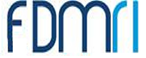 Poštovani,Ovim putem Vas pozivamo na sudjelovanje na radnom tečaju: PLANIRANJE ENDODONTSKOG LIJEČENJA I PRIMJENA STROJNE ENDODONCIJEkoji će se održati u petak, 23. travnja 2021. godine na Fakultetu dentalne medicine Sveučilišta u Rijeci.Mjesto održavanja: Pretklinička vježbaonica Fakulteta dentalne medicine Rijeka Adresa: Krešimirova 42 (3. kat), RijekaKotizacija: 1.200,00 knIBAN: HR3824020061400006940– Erste&Steiermarkische Bank d.d.Poziv na broj: 720-08Uplate kotizacije isključivo na IBAN Fakulteta dentalne medicine RijekaNajava prisustvovanja na mail: linda.rudelic@fdmri.uniri.hrKontakt: linda.rudelic@fdmri.uniri.hrTečaj je bodovan od strane HKDM s 10 bodova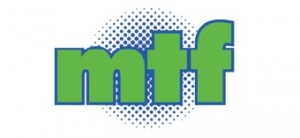 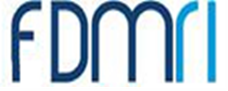 PROGRAM TEČAJA  Petak, 23.04.2021.				         PLANIRANJE ENDODONTSKOG LIJEČENJA I PRIMJENA STROJNE ENDODONCIJEradni tečaj13.30 – 14.00               Prijava sudionika14.00 – 14.30  	Prof. dr. sc. Alen Braut, dr. med. dent.                                    Uporaba naprednih tehnika u endodontskoj dijagnostici 14.30 – 15.00 		Prof.  dr. sc. Ivana Brekalo Pršo, dr. med. dent.		            Učinkovitost i sigurnost strojne endodoncije15.00 – 15.30 	            Stanka 15.30 – 16.00 		Dr. sc. Romana Peršić Bukmir, dr. med. dent.			                        Odabir slučajeva za endodontsko liječenje i planiranje zahvata16.00 – 19.00 		RADNI DIO TEČAJA   Radni tečaj – strojna obrada korijenskih kanala rotacijskom tehnikom